STRATEGI PEMBELAJARAN PENDIDIKAN AGAMA ISLAM PADA SEKOLAH MENENGAH KEJURUAN DALAM MEMBINA KARAKTER PESERTA DIDIK(Studi Multi Kasus di SMKN 1 Blitar dan SMK Islam Blitar)TESIS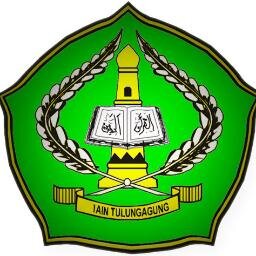 OlehM. BAIDOWINIM :2846134020PROGRAM STUDI PENDIDIKAN AGAMA ISLAMPROGRAM PASCASARJANA INSTITUT AGAMA ISLAM NEGERI TULUNGAGUNG2015BIODATA PENULISNama	:	M. Baidowi Jenis Kelamin 	:	Laki-laki Tempat, Tanggal Lahir	:	Blitar, 30 Januari 1989Alamat	:	RT 0 RW 03 Lingkungan Kedungbunder-Kelurahan Kedungbunder Kecamatan Sutojayan Kabupaten BLitar Program Studi	:	Pendidikan Agama IslamNIM	:	2846134020Riwayat Pendidikan	:	Madrasah Ibtidaiyah Miftahul Huda Kedungbunder 		Madrasah Tsanawiyah Miftahul Uluum Lodoyo		Madrasah Aliyah Ma’arif NU Blitar		S-1 STIT AL MUSLIHUUN Tlogo-BlitarKarya Tulis	:	Skripsi Pengalaman Organisasi 	:	Ketua PAC IPNU Kec. Sutojayan 2008-2010